ORDENANZA XVIII Nº - 298ANEXO V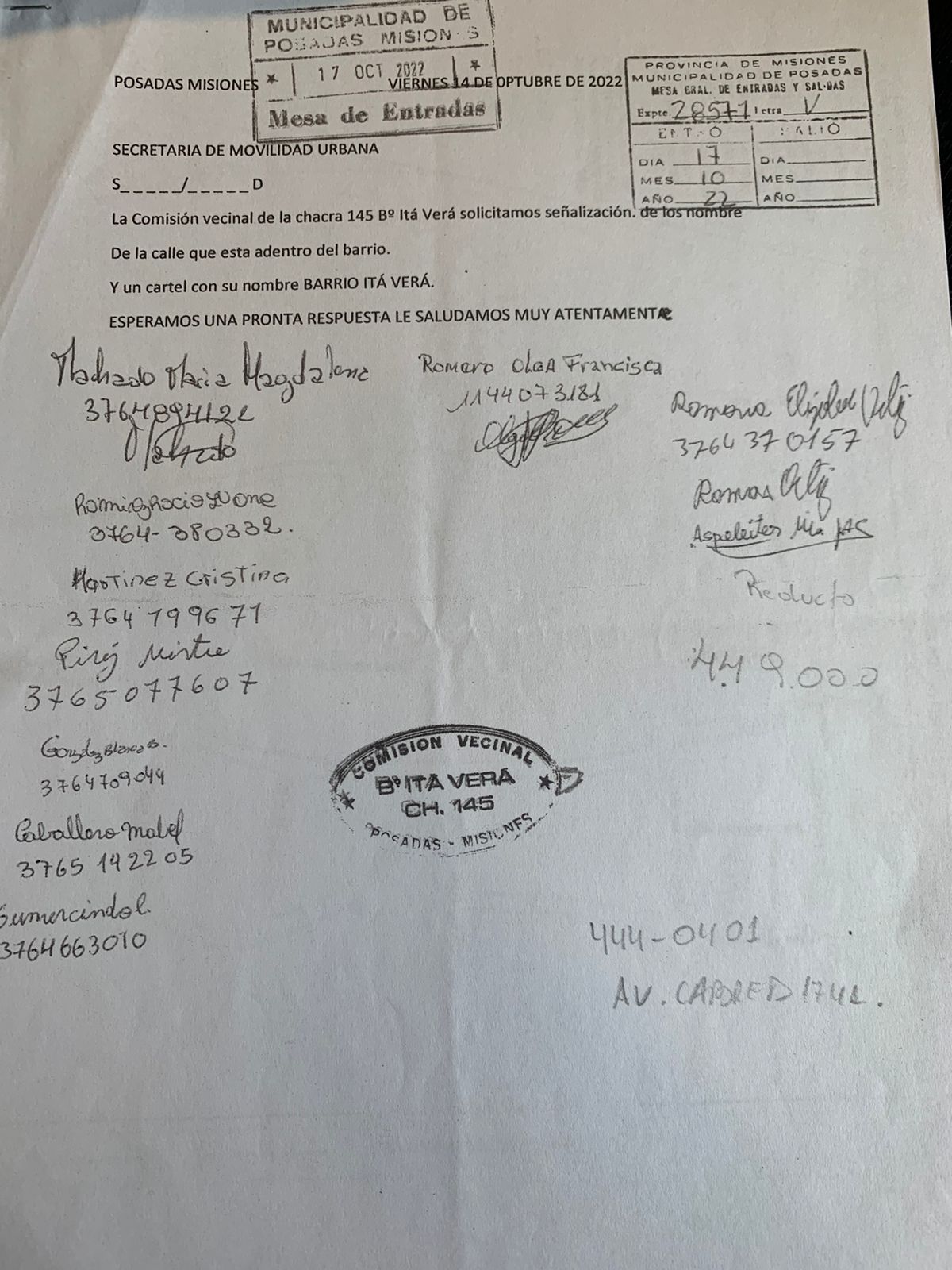 